Проект «Формирование произвольного внимания у старших дошкольников в подвижных играх»(краткосрочный, 2 недели,
 сентябрь 2022г.)Цель проекта: Формирование произвольного внимания у старших дошкольников в подвижных играх.Задачи проекта:• Формирование произвольного внимания у старших дошкольников как высшей психической функции.• Развивать осознанность двигательных действий, пространственную ориентировку.• Формирование потребности в ежедневных физических упражнениях, рационального их использования в самостоятельной двигательной деятельности, грациозности, выразительности движений.Этапы проектаI этап. Изучение и анализ психолого-педагогической литературы по проблеме исследования.II этап. Отбор и систематизация материалов по исследуемой проблеме; определение категориального аппарата исследования; уточнение общей гипотезы; проведение формирующего этапа эксперимента.III этап. Осуществление анализа результатов исследования и выводов предыдущих этапов; качественная и количественная обработка полученных данных, их теоретическая интерпретация; оформление результатов исследования.Ожидаемые результаты:• Будет сформировано произвольное внимание у старших дошкольников как высшей психической функции;• Будет развита осознанность двигательных действий, пространственная ориентировка;• Будет сформирована потребность в ежедневных физических упражнениях, рациональное их использование в самостоятельной двигательной деятельности, грациозности, выразительности движений.Пояснительная запискаДошкольное детство - особенный период развития, когда перестраивается вся психическая жизнь ребенка и его отношение к окружающему миру. Суть этой перестройки состоит в том, что в дошкольном возрасте формируются внутренняя психическая жизнь и внутренняя регуляция внимания. Если в раннем возрасте внимание ребенка побуждается и направляется извне - взрослыми или воспринимаемой ситуацией, то старший дошкольник сам начинает определять собственное внимание.Внимание является одним из тех процессов человека, в отношении сущности и права, на самостоятельное рассмотрение которых среди психологов до сих пор нет согласия. Ряд ученых утверждают, что как особого, независимого процесса внимания не существует, что оно выступает лишь как сторона или момент любого другого процесса или деятельности человека. Другие полагают, что внимание представляет собой вполне независимое психическое состояние человека, специфический внутренний процесс, имеющий свои особенности, несводимые к характеристикам других познавательных процессов.Подвижные игры, в соответствии с нашими климатическими условиями, наиболее доступный и эффективный метод воздействия на ребенка, а так же при формировании произвольного внимания.Поэтому важна системная работа, предусматривающая разнообразные подвижные игры для формирования произвольного внимания у старших дошкольников, учитывая возраст и индивидуальные особенности состояния здоровья детей.Овладение правилами подвижных игр, является значительным фактором формирования произвольности ребёнка в детском коллективе. Развитие произвольности в подвижных играх с правилами, является очень важной стороной общего развития деятельности ребёнка, так как в значительной мере определяет уровень его готовности к школьному обучению.Разработанная мною система подвижных игр по формированию произвольного внимания у детей старшего дошкольного возраста позволяет выстроить свою работу в соответствии с требованиями, предъявляемыми к образовательному процессу, сделать ее более прогнозируемой, ясной и структурно понятной, видеть и корректировать стратегию развития произвольного внимания каждого ребенка.Новизна состоит в том, что:- процесс интеграции умственного и двигательного развития рассмотрен в контексте гармоничного формирования детей 6-7 лет в процессе подвижных игр, на основе взаимодействия упражнений направленных на развитие умственной и двигательной сфер дошкольников;- выделены и охарактеризованы подвижные игры, прямо или опосредовано способствующие развитию произвольного внимания детей старшего дошкольного возраста.Содержание проектаСодержание проекта разработано с учетом реализации направлений деятельности, тесно взаимосвязанных между собой и взаимодополняющих друг друга.Этапы реализации проекта.I этап.Изучалась и анализировалась психолого-педагогическая литература по проблеме исследования. Полученные данные позволили определить проблему, цель, объект, предмет, задачи исследования и сформулировать рабочую гипотезу.Цель проекта: выявить возможности подвижных игр в формировании произвольного внимания старших дошкольников.Объект проекта: дети старшего дошкольного возраста.Предмет проекта: подвижные игры как средство развития произвольного внимания старших дошкольников.Гипотеза проекта заключается в том, что произвольное внимание у старших дошкольников в подвижных играх будет формироваться при условии, что они будут организованы с учетом особенностей произвольного внимания как высшей психической функции.Задачи:1. обозначить различные взгляды на проблему изучения внимания дошкольников в психолого-педагогических исследованиях;2. выделить особенности развития произвольного внимания старших дошкольников;3. разработать и апробировать систему подвижных игр по формированию произвольного внимания у старших дошкольников;4. составить методические  рекомендации по формированию произвольного внимания детей старшего дошкольного возраста.Изучив роль подвижных игр в развитии произвольного внимания у старших дошкольников, следует отметить, что они вынуждают мыслить наиболее экономично, укрощать эмоции, мгновенно реагировать на действия соперника и партнера. Развивать привычку к волевому действию, игры создают почву для произвольного внимания, вне игровой деятельности приводя к развитию способности к элементарной самоорганизации, самоконтролю.Таким образом, пришли к выводу, что внимание – важное и необходимое условие эффективности всех видов деятельности человека.Развитие произвольного внимания - важнейшая задача дошкольного воспитания. В дальнейшем оно обеспечит успешность обучения ребенка в школе, поможет ему выполнять указания учителя и контролировать себя. Наиболее оптимальным для развития внимания являются подвижные игры.II этап.Проводились отбор и систематизация материалов по исследуемой проблеме; определялся категориальный аппарат исследования; уточнялась общая гипотеза.Тема работы на сегодняшний момент является актуальной, так как педагогическая наука рассматривает физическое воспитание активное средство развития личности. Изучив педагогическую, методическую и специальную литературу, пришли к выводу о том, что диагностирование рассматривает результаты в связи с путями, способами их достижения, выявляет тенденции, динамику формирования продуктов. В диагностике используются многие методы и методики. Современная диагностика - это совокупность методов и методик, позволяющих всесторонне исследовать дошкольника в системе педагогических отношений.На основе теоретического анализа различных свойств внимания выделили критерии и показатели особенностей произвольного внимания.Критерии Показатели.Концентрация внимания ребенок сосредоточен на процессе игры, погружен в нее, не замечает посторонних раздражителей.Устойчивость внимания. Не отвлекается от игры.Переключаемость внимания. Легко может сменить действие.По критериям и показателям выделили уровни развития произвольного внимания дошкольников.Уровни произвольного внимания дошкольников.Высокий уровень: ребенок сосредоточен на процессе игры, не замечает посторонних раздражителей. Не отвлекается от игры и легко может сменить действие.Средний уровень: ребенок отвлекается в процессе игры, не всегда замечает посторонние раздражители. Реагирует на слова о необходимости сменить действие.Низкий уровень: ребенок отвлекается в процессе игры, всегда замечает посторонние раздражители. Реагирует на слова о необходимости сменить действие, останавливается.Таким образом, проведенный анализ диагностических методик позволяет выделить те из них, которые адаптированы к старшему дошкольному возрасту и направлены на изучение произвольного внимания: методика Урунтаевой Г. А. «Изучение произвольности поведения и внимания у детей в подвижной игре», методика определения продуктивности и устойчивости внимания у дошкольников.Для проведения исследования выбрали 16 участников детей (группа «Колокольчик»). Они все посещают одну группу, группу общеразвивающей направленности для детей 6-7 лет.На предложение поучаствовать в новой интересной игре на внимание откликнулись охотно и заинтересованно.III этап. Осуществлялись анализ результатов исследования и выводов предыдущих этапов; качественная и количественная обработка полученных данных, их теоретическая интерпретация; оформлялись результаты исследования.Цель: разработать и апробировать систему подвижных игр по формированию произвольного внимания у старших дошкольников.Нами разработана система подвижных игр по формированию произвольного внимания у старших дошкольников на основе системного подхода. Ее основу составляют три базовых принципа: принцип системности, принцип доминанты и принцип вариативности средств физического воспитания.Принцип доминанты. Данный принцип позволяет педагогу значительно расширить двигательный арсенал ребенка, используя разнообразные средства физического воспитания с учетом состояния его здоровья, имеющегося двигательного опыта, конституциональных особенностей организма и общего уровня развития, сохраняя при этом единую целевую установку.Принцип вариативности средств физического воспитания. Известно, что одно и то же психофизическое качество можно развивать, используя различные средства физического воспитания, имеющиеся в распоряжении педагога.Цель системы – формирование произвольного внимания у старших дошкольников в подвижных играх.Так, как двигательно-игровая деятельность является ведущей в воспитании и образовании детей, разработала перспективное планирование и картотеку по использованию подвижных игр. Поэтому, для формирования произвольного внимания были отобраны следующие группы подвижных игр: подражательно-процессуальные игры; подвижные игры с правилами без сюжета.Учитывая комплексный характер проявления произвольного поведения, экспериментальный вариант методики построен на основании поэтапного овладения дошкольниками различными сторонами этого процесса.Система подвижных игр по формированию произвольного внимания у детей старшего дошкольного возраста.Игры с метанием.«Гуси-лебеди».Цель: развивать ловкость, быстроту реакций, произвольность внимания.«Серсо».Цель: развивать глазомер и ловкость, учить детей взаимодействию в игре с партнером, соблюдать правила игры.- «Охотники и зайцы».Цель: развивать у детей умение выполнять действия по сигналу, учить оценивать правильность выполнения своих действий.Игры с бегом.- «Свободное место» Цель: развивать внимание.- «Встречные перебежки» Цель: учить детей бегать не наталкиваясь друг на друга, развивать реакцию, учить соблюдать элементарные правила игры.- «Хитрая лиса» Цель: упражнять детей в беге, развивать реакцию, учить выдержке, умению соблюдать правила игры, и оценивать правильность выполнения своих действий.- «Караси и щука» Цель: развивать ловкость, внимание и глазомер, умение оценивать правильность выполнения своих действий.- «Затейники» Цель: совершенствовать умение согласовывать движения со словами взрослого.Игры с прыжками.- «Не оставайся на полу» Цель: упражнять детей в запрыгивании и спрыгивании, развивать внимание, соблюдать правила игры.- «Удочка» Цель: упражнять детей в прыжках на месте, учить самостоятельному выполнению заданий по словесному описанию.Игры с лазанием.- «Ловля обезьян» Цель: упражнять детей в лазании по гимнастической стенке, развивать внимание, воображение, артистизм, учить продуктивному взаимодействию в игре и соблюдению элементарных правил игры.- «Пожарные на учении»Цель: упражнять детей в лазании, развивать внимание, ловкость и умение правильно реагировать на команду воспитателя.Очень важен индивидуальный подход к детям. Особого внимания требуют малоактивные дети их деятельность надо стимулировать, привлекая детей на роль водящего в организации подвижных игр, а также привлекая их выбирать детей на роль ведущего с помощью считалок и скороговорок.Отмечая индивидуальные успехи каждого ребенка, обращаю внимание на умение его работать в коллективе.В подвижных играх ведущие роли выполняют сами дети. Выводы.Развитие произвольного внимания - важнейшая задача дошкольного воспитания. В дальнейшем оно обеспечит успешность обучения ребенка в школе, поможет ему выполнять указания учителя и контролировать себя.Наиболее оптимальными для развития внимания являются подвижные игры. Игры, включающие умственную и двигательную активность, требуют от ребенка переключения, распределения и сосредоточенности внимания. Исследование показало, что показатели произвольного внимания находятся на среднем уровне в целом по группе. Поэтому разработали и апробировали систему подвижных игр по формированию произвольного внимания у детей старшего дошкольного возраста.Следовательно, система работы по формированию и повышению уровня произвольного внимания в подвижных играх эффективна.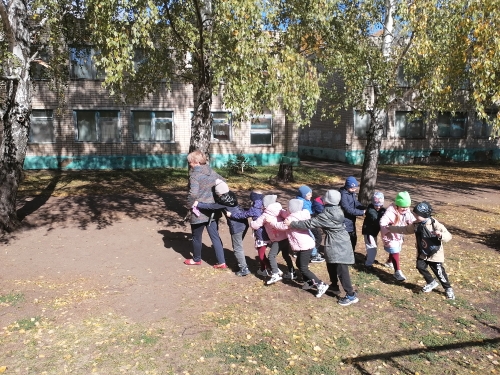 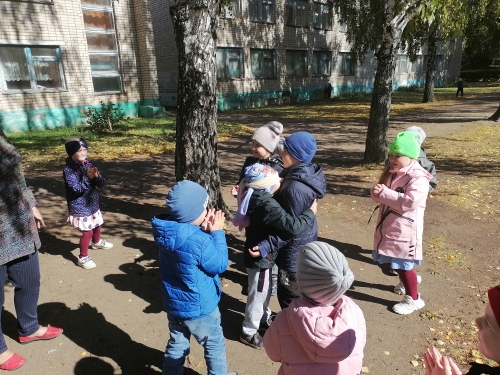 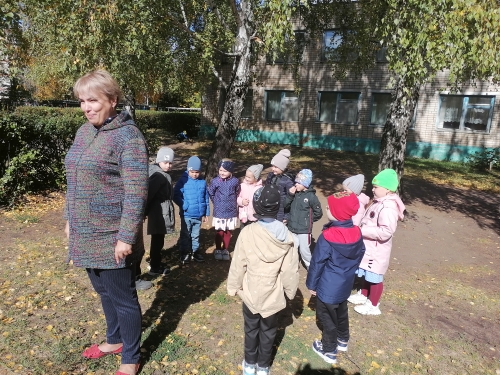 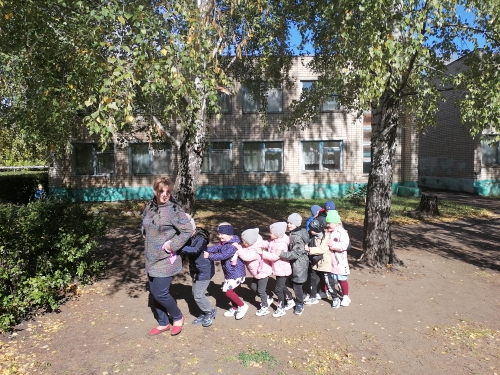 